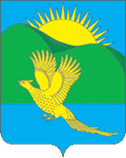 ДУМАПАРТИЗАНСКОГО МУНИЦИПАЛЬНОГО ОКРУГАПРИМОРСКОГО КРАЯРЕШЕНИЕсело Владимиро-Александровское20.07.2023                                                                                                          № 30В соответствии с Федеральным законом от 06.10.2003 № 131-ФЗ «Об общих принципах организации местного самоуправления в Российской Федерации», законом Приморского края от 27.01.2023 № 286-КЗ
"О Партизанском муниципальном округе Приморского края", Дума Партизанского муниципального округа Приморского краяРешила:1. Принять муниципальный правовой акт «О внесении изменений в муниципальный правовой акт от 29 апреля 2011 года № 228 «Положение «О порядке предоставления в аренду муниципального имущества Партизанского муниципального района», принятый решением Думы Партизанского муниципального района от 29.04.2011 №228, в редакции муниципального правового акта от 24.06.2011 № 243 (прилагается).2. Направить муниципальный правовой акт и.о. главы Партизанского муниципального района для подписания и официального опубликования.3. Настоящее решение вступает в силу со дня принятия.Председатель Думы Партизанского муниципального округа				                      А.В. АрсентьевМУНИЦИПАЛЬНЫЙ ПРАВОВОЙ АКТО внесении изменений в муниципальный правовой акт от 29 апреля 2011 года № 228 «Положение «О порядке предоставления в аренду муниципального имущества Партизанского муниципального района»,  принятый решением Думы Партизанского муниципального района от 29 апреля 2011 года № 228 (в редакции муниципального правового акта от 24 июня 2011 № 243-МПА)Внести в муниципальный правовой акт от 29 апреля 2011 года № 228 «Положение «О порядке предоставления в аренду муниципального имущества Партизанского муниципального района», принятый решением Думы Партизанского муниципального района от 29 апреля 2011 года № 228 (в редакции муниципального правового акта от 24 июня 2011 №243), следующие изменения:В главе 3 «Порядок предоставления права аренды по результатам проведения торгов» изложить в новой редакции:1. пункт 3.5 «Торги за право на заключение договора аренды муниципального имущества в форме конкурса проводятся в соответствии с приказом Федеральной антимонопольной службы от 21.03.2023 № 147/23 «О порядке проведения конкурсов или аукционов на право заключения договоров аренды, договоров безвозмездного пользования, договоров доверительного управления имуществом, иных договоров, предусматривающих переход прав владения и (или) пользования в отношении государственного или муниципального имущества, и перечне видов имущества, в отношении которого заключение указанных договоров может осуществляться путем проведения торгов в форме конкурса».  2. пункт 3.6 «Торги за право на заключение договора аренды муниципального имущества в форме аукциона проводятся в соответствии с приказом Федеральной антимонопольной службы от 21.03.2023 № 147/23 «О порядке  проведения конкурсов или аукционов на право заключения договоров аренды, договоров безвозмездного пользования, договоров доверительного управления имуществом, иных договоров, предусматривающих переход прав владения и (или) пользования в отношении государственного или муниципального имущества, и перечне видов имущества, в отношении которого заключение указанных договоров может осуществляться путем проведения торгов в форме конкурса».3. Настоящий муниципальный правовой акт вступает в силу со дня его официального опубликования.И.о. главы Партизанского муниципального района                                                            А.А. Степанов20 июля 2023 года№ 30-МПАО внесении изменений в муниципальный правовой акт от 29 апреля 2011 года № 228 «Положение «О порядке предоставления в аренду муниципального имущества Партизанского муниципального района» Принят решением Думы Партизанского муниципального округа Приморского края                                                                                                  от 20.07.2023 № 30